  gh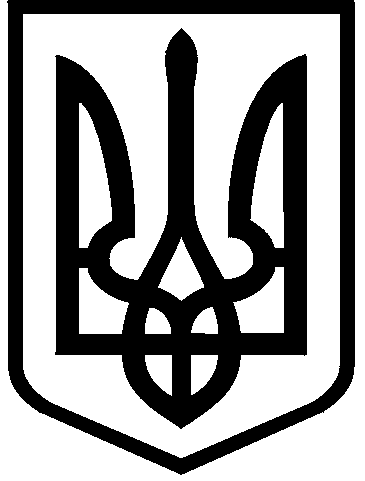 КИЇВСЬКА МІСЬКА РАДАVIII СКЛИКАННЯПОСТІЙНА КОМІСІЯ З ПИТАНЬ РЕГЛАМЕНТУ ТА ДЕПУТАТСЬКОЇ ЕТИКИ 01044, м. Київ, вул. Хрещатик, 36 к. 1014                                                                            тел./факс: (044) 202-72-3407.11.2017                                                                                                          м. КиївПРОТОКОЛ № 50                                           засідання постійної комісіїПрисутні члени комісії:Макаров О.А. – голова комісії; Маслова Н.В. – заступник голови комісії;Приходько Н.І. – член комісії.Опадчий І.М. – секретар комісії.Присутні та запрошені:Антоненко Л.В. – депутат Київської міської ради;Меліхова Т.І. – депутат Київської міської ради;Омельченко О.О. – депутат Київської міської ради;Сторожук В.П. – депутат Київської міської ради;Гутцайт В.М. – заступник Директора Департаменту освіти і науки, молоді та спорту КМДА;Боднар М.О. – начальник відділу секретаріату Київради;Булаш С.В. – головний спеціаліст Департаменту освіти і науки, молоді та спорту КМДА;Андрієвська О.В. – помічник-консультант депутата Київради;Пашинський А.П.  – помічник –консультант депутата Київради.Порядок денний1. Проект розпорядження виконавчого органу Київради (Київської міської державної адміністрації) «Про затвердження Положення про Департамент молоді та спорту виконавчого органу Київської міської ради (Київської міської державної адміністрації)».(доповідач Гутцайт В.М., співдоповідач Приходько Н.І.) 2. Проект розпорядження виконавчого органу Київради (Київської міської державної адміністрації) «Про внесення змін до розпорядження Київської міської державної адміністрації від 16 березня 2004 року № 449». (доповідач Булаш С.В., співдоповідач Приходько Н.І.) 3. Проект рішення Київради «Про внесення змін до рішення Київської міської ради від 07.07.2016 № 580/580 «Про затвердження Положення про Президію Київської міської ради» (реєстраційний номер 08/231-2653/ПР від 26.10.2017).(доповідач Макаров О.А) 4. Проект рішення Київради «Про внесення змін до Регламенту Київської міської ради, затвердженого рішенням Київської міської ради від 07.07.2016 № 579/579» (реєстраційний номер 08/231-2465/ПР від 06.10.2017).(доповідач Меліхова Т.І., співдоповідач Маслова Н.В.) 5. Протокольне доручення заступника міського голови – секретаря Київради від 29.09.2017 № 225-ПД-51 щодо відповідності виступів Київського міського голови на пленарних засідання Київради по інформуванню депутатів та громадськості вимогам Регламенту Київради. (доповідач Макаров О.А.) 6. Звернення голови тимчасової контрольної комісії Київської міської ради щодо перевірки сплати пайової участі (внесків) замовників у створенні і розвитку соціальної та інженерно-транспортної інфраструктури Києва на підставі договорів, укладених після 2006 року Омельченка О.О. від 23.10.2017 № 08/350/074-58 щодо зміни складу тимчасової контрольної комісії. (доповідач Приходько Н.І.)  7. Звернення голови тимчасової контрольної комісії Київради з питань вивчення та врегулювання будівництва і використання земельних ділянок на вул. О. Гончара, 17-23 у Шевченківському районі міста Києва Балицької О.С. від 08.09.2017 № 08/350/014-111 щодо зміни складу тимчасової контрольної комісії.(доповідач Макаров О.А.) 8. Депутатське звернення Сторожука В.П. від 11.10.2017 № 08/279/08/061-615 щодо можливого порушення головою постійної комісії Київради з питань власності вимог Регламенту Київради. (доповідач Опадчий І.М.) 9. Звернення гр. А. Буткевича від 02.10.2017 № 08/Б-8813 щодо можливого порушення депутатом Київради Вахелем Ю.В. правил депутатської етики. (доповідач Опадчий І.М.) 10. Лист виконавчого директора ГО «Інститут масової інформації» О. Романюк від 05.10.2017 № 7 щодо пропозицій до Положення про порядок акредитації журналістів, працівників засобів масової інформації при Київській міській раді, затвердженого рішенням Київради від 15.03.2012 № 201/7538.(доповідач Маслова Н.В.)  По першому питанню слухали інформацію Гутцайт В.М. щодо проекту розпорядження виконавчого органу Київради (Київської міської державної адміністрації) «Про затвердження Положення про Департамент молоді та спорту виконавчого органу Київської міської ради (Київської міської державної адміністрації)».Доповідач повідомив присутніх щодо змісту проекту Положення про Департамент. В обговоренні взяли участь: Макаров О.А., Маслова Н.В., Приходько Н.І., Гутцайт В.М.Вирішили: 1. Погодити проект Положення про Департамент молоді та спорту виконавчого органу Київської міської ради (Київської міської державної адміністрації) з наступними рекомендаціями:в пункті 9.15. проекту Положення слово «дорученням» замінити словом «довіреності»;в пункті 8 проекту Положення після слів «у встановленому»  доповнити словом «законодавством»;в пункті 9.8. проекту Положення після слів «Звітує перед Київським міським головою» доповнити словами «та перед Київською міською радою у встановленому Регламентом Київської міської ради порядку».2. Направити директору Департаменту освіти і науки, молоді та спорту  виконавчого органу Київради (Київської міської державної адміністрації) Фіданян О.Г. витяг з протоколу засідання комісії з відповідним супровідним листом.Голосували«За» - 3; «проти» - 0; «утр.» - 0. По другому питанню слухали інформацію Булаш С.В. щодо проекту розпорядження виконавчого органу Київради (Київської міської державної адміністрації) «Про внесення змін до розпорядження Київської міської державної адміністрації від 16 березня 2004 року № 449».Доповідач повідомила присутніх, що відповідно до пункту 3 вказаного проекту розпорядження пропонується затвердити зміни до Положення про Департамент освіти і науки, молоді та спорту виконавчого органу Київської міської ради (Київської міської державної адміністрації), затвердженого розпорядженням Київської міської державної адміністрації від 19.03.2004 № 449, виклавши його в новій редакції. В обговоренні взяли участь: Макаров О.А., Приходько Н.І., Маслова Н.В., Булаш С.В.Вирішили: 1. Погодити проект Положення про Департамент освіти і науки, молоді та спорту виконавчого органу Київської міської ради (Київської міської державної адміністрації) з наступними рекомендаціями:в пункті 6.8. проекту Положення після слів «в установленому»  доповнити словом «законодавством»;в пункті 6.9. проекту Положення слово «дорученням» замінити словом «довіреністю»;в пункті 10.9. проекту Положення після слів «Звітує перед Київським міським головою» доповнити словами «та перед Київською міською радою у встановленому Регламентом Київської міської ради порядку»;в пунктах 10.15 та 10.18 проекту Положення після слів «в установленому»  доповнити словом «законодавством»;в пункті 10.16. проекту Положення слово «доручення» замінити словом «довіреності».2. Направити директору Департаменту освіти і науки, молоді та спорту  виконавчого органу Київради (Київської міської державної адміністрації) Фіданян О.Г. витяг з протоколу засідання комісії з відповідним супровідним листом.Голосували:          «За» - 3; «проти» - 0; «утр.» - 0.По третьому питанню слухали інформацію Макарова О.А. щодо проекту рішення Київради «Про внесення змін до рішення Київської міської ради від 07.07.2016 № 580/580 «Про затвердження Положення про Президію Київської міської ради».Співдоповідач повідомив щодо змісту вказаного проекту рішення. В обговоренні взяли участь: Макаров О.А., Маслова Н.В., Приходько Н.І.Під час обговорення Приходько Н.І. зазначила, що відповідно до пункту 5 пояснювальної записки виконання даного проекту рішення не передбачає витрачання коштів місцевого бюджету. В той же час було запропоновано звернутись до заступника міського голови – секретаря Київради Прокопіва В.В. та керуючого справами секретаріату Київради Хацевича І.М. щодо надання інформації стосовно відповідності пункту 5 пояснювальної записки до вказаного проекту рішення передбаченому бюджетному фінансуванню діяльності Київради. З огляду на зазначене, члени комісії прийшли до висновку щодо необхідності перенести розгляд даного питання на інше засідання комісії.Вирішили: 1. Перенести розгляд проекту рішення Київради «Про внесення змін до рішення Київської міської ради від 07.07.2016 № 580/580 «Про затвердження Положення про Президію Київської міської ради» на інше засідання постійної комісії.2. Направити керуючому справами секретаріату Київради Хацевичу І.М. лист з пропозицією надати інформацію стосовно відповідності пункту 5 пояснювальної записки передбаченому бюджетному фінансуванню діяльності Київради.3. Направити заступнику міського голови – секретарю Київради лист з пропозицією надати інформацію стосовно відповідності пункту 5 пояснювальної записки передбаченому бюджетному фінансуванню діяльності Київради.4. Направити депутатам Київради Кутняку С.В. та Сиротюку Ю.М. витяги з протоколу з відповідними супровідними листами. Голосували:«За» - 3; «проти» - 0; «утр.» - 0. По четвертому питанню слухали інформацію Меліхової Т.І. щодо проекту рішення Київради «Про внесення змін до Регламенту Київської міської ради, затвердженого рішенням Київської міської ради від 07.07.2016 № 579/579».Доповідач повідомила щодо змісту вказаного проекту рішення.В обговоренні взяли участь: Макаров О.А., Маслова Н.В., Приходько Н.І., Меліхова Т.І.Члени комісії зауважили про наявність пропозицій щодо змін до Регламенту Київради, які необхідно оформити одним консолідованим проектом рішення з метою їх всебічного врахування.Під час обговорення було також зазначено, що викладена у пункті 1 пояснювальної записки пропозиція щодо запровадження виступів фракцій на початку пленарного засідання Київради не узгоджуються зі змінами запропонованими у пункті 2 проекту рішення.Під час обговорення було з’ясовано, що до постійної комісії надійшли звернення суб’єктів подання Меліхової Т.І. та Бондаренка В.Д. від 07.11.2017 № 08/250-62 та від 07.11.2017 № 08/250-64 з проханням направити зазначений проект рішення на доопрацювання відповідно до абзацу третього частини шостої статті 30 Регламенту Київради.Вирішили: 1. Взяти до відома звернення суб’єктів подання проекту рішення Київради «Про внесення змін до Регламенту Київської міської ради, затвердженого рішенням Київської міської ради від 07.07.2016 № 579/579» (реєстраційний номер 08/231-2465/ПР від 06.10.2017) Меліхової Т.І. та Бондаренка В.Д. з проханням направити проект рішення на доопрацювання відповідно до абзацу третього частини шостої статті 30 Регламенту Київради.2. Направити проект рішення Київради «Про внесення змін до Регламенту Київської міської ради, затвердженого рішенням Київської міської ради від 07.07.2016 № 579/579» (реєстраційний номер 08/231-2465/ПР від 06.10.2017) на доопрацювання суб’єктам подання згідно з абзацом третім частини шостої статті 30 Регламенту Київради. 3. Направити депутатам Київради Меліховій Т.І. та Бондаренку В.Д. витяги з протоколу з відповідними супровідними листами.Голосували:«За» - 3; «проти» - 0; «утр.» - 0. По п’ятому питанню слухали інформацію голови постійної комісії Макарова О.А. щодо протокольного доручення заступника міського голови – секретаря Київради від 29.09.2017 № 225-ПД-51 стосовно відповідності вимогам Регламенту Київради виступів Київського міського голови на пленарних засідання Київради по інформуванню депутатів та громадськості про свою діяльність.Голова постійної комісії повідомив, що за результатами виступу депутата Київради Меліхової Т.І. під час розгляду проекту рішення Київради «Про годину запитань до Київського міського голови», головуючим на пленарному засіданні Київради 21.09.2017 було надано протокольне доручення постійній комісії Київради з питань регламенту та депутатської етики щодо розгляду питання стосовно відповідності вимогам Регламенту Київради виступів Київського міського голови на пленарних засідання Київради по інформуванню депутатів та громадськості про свою діяльність. Під час засідання постійної комісії 17.10.2017 надійшов лист Київського міського голови від 13.10.2017 № 001-01-161. В даному листі міський голова зазначає, що виходячи з пункту 8 частини четвертої статті 42 Закону України «Про місцеве самоврядування в Україні», частини третьої статті 33 та пункту 2 частини першої статті 40 Регламенту Київради, будь-яких порушень в його діях не вбачається. В обговоренні взяли участь: Макаров О.А., Маслова Н.В., Приходько Н.І., Меліхова Т.І.В процесі обговорення було відзначено, що Законом України «Про місцеве самоврядування в Україні» передбачені наступні випадки звітування міського голови перед міською радою та територіальною громадою: щорічне звітування міській раді про здійснення державної регуляторної політики у сфері господарської діяльності виконавчим органом ради;звітування про свою роботу перед територіальною громадою на відкритій зустрічі з громадянами;звітування перед радою про роботу виконавчого органу міської ради на вимогу не менше половини депутатів міської ради.Під час обговорення члени комісії також підкреслили, що у разі, якщо Київський міський голова є головуючим на пленарному засіданні, йому надається право робити офіційні повідомлення згідно з частиною першою статті 40 Регламенту Київради.З огляду на зазначене, Закон України «Про місцеве самоврядування в Україні» та Регламент Київради не містять норм, які передбачають та регулюють виступи міського голови на пленарних засіданнях Київради по інформуванню депутатів та громадськості про свою діяльність.В процесі обговорення члени комісії прийшли до висновку, що Київський міський голова у разі головування на пленарних засіданнях Київради відповідно до частини першої статті 40 Регламенту має право робити офіційні повідомлення із вказівкою на те, що він здійснює відповідні офіційні повідомлення. Вирішили: 1. Взяти до відома протокольне доручення заступника міського голови – секретаря Київради від 29.09.2017 № 225-ПД-51 щодо відповідності вимогам Регламенту Київради виступів Київського міського голови на пленарних засідання Київради по інформуванню депутатів та громадськості про свою діяльність.2. Встановити відповідність вимогам Регламенту Київради виступів Київського міського голови на пленарних засіданнях Київради по інформуванню депутатів та громадськості про свою діяльність, що зроблені міським головою як головуючим у формі офіційного повідомлення.3. Направити Київському міському голові витяг з протоколу засідання комісії з відповідним супровідним листом.4. Направити заступнику міського голови – секретарю Київради витяг з протоколу засідання комісії з відповідним супровідним листом.5. Направити депутату Київради Меліховій Т.І. витяг з протоколу засідання комісії з відповідним супровідним листом.Голосували:«За» - 3; «проти» - 0; «утр.» - 0. По шостому питанню слухали інформацію Приходько Н.І. стосовно звернення голови тимчасової контрольної комісії Київської міської ради щодо перевірки сплати пайової участі (внесків) замовників у створенні і розвитку соціальної та інженерно-транспортної інфраструктури Києва на підставі договорів, укладених після 2006 року Омельченка О.О. від 23.10.2017 № 08/350/074-58 щодо зміни складу тимчасової контрольної комісії.Доповідач повідомила присутніх, що, як зазначає Омельченко О.О. у своєму зверненні, рішенням Київради від 22.06.2017 № 634/2796 було продовжено роботу тимчасової контрольної комісії на 4 місяці, однак, з моменту прийняття вказаного рішення Київради, на заплановане засідання тимчасової контрольної комісії 19.10.2017 з 16 членів комісії прийшло 5 депутатів Київради. З огляду на це, голова комісії Омельченко О.О. звертається до постійної комісії з проханням розглянути питання щодо зміни складу тимчасової контрольної комісії, а також просить звернутись до голів депутатських фракцій з проханням замінити або виключити членів комісії, що не відвідують засідання тимчасової контрольної комісії. Доповідач проінформувала, що депутат Київради Омельченко О.О. вже звертався листом від 10.02.2017 № 08/350/074-37 до постійної комісії з проханням розглянути питання щодо зміни складу вказаної тимчасової контрольної комісії.В обговоренні взяли участь: Макаров О.А., Маслова Н.В., Опадчий І.М., Приходько Н.І., Омельченко О.О.Під час обговорення, члени комісії звернули увагу присутніх, що відповідно до частини третьої статті 20 Закону України «Про статус депутатів місцевих рад» та пункту 4 частини першої статті 6 Регламенту депутат Київради зобов’язаний бути присутнім на засіданнях та брати участь в роботі органів ради, до складу яких він входить. Виходячи з вищезазначеного, Приходько Н.І. запропонувала рекомендувати головам депутатських фракцій звернутись до відповідних депутатів-членів тимчасової контрольної комісії з рекомендацією брати участь в засіданнях комісії, а у разі неможливості брати участь в роботі комісії – подати письмову заяву про вихід зі складу комісії. Вирішили:1. Взяти до відома звернення голови тимчасової контрольної комісії Київської міської ради щодо перевірки сплати пайової участі (внесків) замовників у створенні і розвитку соціальної та інженерно-транспортної інфраструктури Києва на підставі договорів, укладених після 2006 року Омельченка О.О. від 23.10.2017 № 08/350/074-58 щодо зміни складу тимчасової контрольної комісії.2. Рекомендувати голові депутатської фракції «Солідарність» Страннікову А.М. звернутись до депутатів, що представляють фракцію в тимчасовій контрольній комісії, з рекомендацією брати участь в засіданнях комісії на виконання своїх депутатських обов’язків, передбачених частиною третьою статті 20 Закону України «Про статус депутатів місцевих рад» та пунктом 4 частини першої статті 6 Регламенту Київради, а в разі неможливості брати участь в роботі комісії – подати письмову заяву щодо виходу зі складу тимчасової контрольної комісії. 3. Рекомендувати голові депутатської фракції «Об’єднання «Самопоміч» Гусовському С.М. звернутись до депутатів, що представляють фракцію в тимчасовій контрольній комісії, з рекомендацією брати участь в засіданнях комісії на виконання своїх депутатських обов’язків, передбачених частиною третьою статті 20 Закону України «Про статус депутатів місцевих рад» та пунктом 4 частини першої статті 6 Регламенту Київради, а в разі неможливості брати участь в роботі комісії – подати письмову заяву щодо виходу зі складу тимчасової контрольної комісії. 4. Рекомендувати голові депутатської фракції «ВО «Батьківщина» Бондаренку В.Д. звернутись до депутатів, що представляють фракцію в тимчасовій контрольній комісії, з рекомендацією брати участь в засіданнях комісії на виконання своїх депутатських обов’язків, передбачених частиною третьою статті 20 Закону України «Про статус депутатів місцевих рад» та пунктом 4 частини першої статті 6 Регламенту Київради, а в разі неможливості брати участь в роботі комісії – подати письмову заяву щодо виходу зі складу тимчасової контрольної комісії. 5. Рекомендувати голові депутатської фракції «Єдність» Омельченку О.О. звернутись до депутатів, що представляють фракцію в тимчасовій контрольній комісії, з рекомендацією брати участь в засіданнях комісії на виконання своїх депутатських обов’язків, передбачених частиною третьою статті 20 Закону України «Про статус депутатів місцевих рад» та пунктом 4 частини першої статті 6 Регламенту Київради, а в разі неможливості брати участь в роботі комісії – подати письмову заяву щодо виходу зі складу тимчасової контрольної комісії. 6. Рекомендувати голові депутатської фракції «ВО «Свобода» Сиротюку Ю.М. звернутись до депутатів, що представляють фракцію в тимчасовій контрольній комісії, з рекомендацією брати участь в засіданнях комісії на виконання своїх депутатських обов’язків, передбачених частиною третьою статті 20 Закону України «Про статус депутатів місцевих рад» та пунктом 4 частини першої статті 6 Регламенту Київради, а в разі неможливості брати участь в роботі комісії – подати письмову заяву щодо виходу зі складу тимчасової контрольної комісії. 7. Рекомендувати голові тимчасової контрольної комісії Омельченку О.О. на виконання вимог абзацу другого частини десятої статті 12 Регламенту Київради за два робочі дні повідомляти членів комісії про час, місце проведення засідання та питання, що передбачається внести на розгляд засідання тимчасової контрольної комісії.8. Направити голові тимчасової контрольної комісії Омельченку О.О. витяг з протоколу засідання комісії з відповідним супровідним листом. 9. Направити головам депутатських фракцій Страннікову А.М., Гусовському С.М., Бондаренку В.Д. та Сиротюку Ю.М. витяги з протоколу засідання постійної комісії з відповідними супровідними листами. 	Голосували:          «За» - 4; «проти» - 0; «утр.» - 0. По сьомому питанню слухали інформацію Макарова О.А. щодо звернення голови тимчасової контрольної комісії Київради з питань вивчення та врегулювання будівництва і використання земельних ділянок на вул. О. Гончара, 17-23 у Шевченківському районі міста Києва Балицької О.С. від 08.09.2017 № 08/350/014-111 щодо зміни складу тимчасової контрольної комісії.Доповідач повідомив присутніх, що голова тимчасової контрольної комісії Київради з питань вивчення та врегулювання будівництва і використання земельних ділянок на вул. О. Гончара 17-23, в Шевченківському районі м. Києва Балицька О.С. зазначає, про систематичну відсутність депутатів Київради Кісільова І.П., Кримчака С.О. та Петровця О.Ф., а також просить розглянути питання щодо їх виключення.Доповідач також повідомив, що на засіданні постійної комісії 17.10.2017 члени комісії вирішили перенести розгляд звернення голови тимчасової контрольної комісії Київради з питань вивчення та врегулювання будівництва і використання земельних ділянок на вул. О. Гончара, 17-23 у Шевченківському районі міста Києва Балицької О.С. та звернутись з проханням щодо надання повної інформації стосовно відвідування засідань всіма членами тимчасової контрольної комісії Київради, зокрема надати інформацію щодо дати засідання, членів тимчасової контрольної комісії та кількості відвідувань депутатами засідань вказаної комісії.В обговоренні взяли участь: Макаров О.А., Маслова Н.В., Опадчий І.М., Приходько Н.І.В процесі обговорення було зазначено, що відповідно до пункту 1 частини другої статті 19 Закону України «Про статус депутатів місцевих рад» депутат ради має право обирати і бути обраним до органів ради. Відповідно до частини третьої статті 20 Закону України «Про статус депутатів місцевих рад» та пункту 4 частини першої статті 6 Регламенту депутат Київради зобов’язаний бути присутнім на засіданнях та брати участь в роботі органів ради, до складу яких він входить. Під час обговорення, члени комісії зауважили, що відповідно до пункту 2 частини першої статті 26 Закону України «Про місцеве самоврядування в Україні» зміна персонального складу тимчасової контрольної комісії ради відбувається на пленарному засіданні ради шляхом прийняття відповідного рішення. В процесі обговорення було встановлено, що до постійної комісії не надійшла інформація від голови тимчасової контрольної комісії Балицької О.С. щодо відвідування засідань всіма членами тимчасової контрольної комісії Київради, що унеможливлює встановлення факту невідвідування засідань членами вказаної комісії.Виходячи з вищезазначеного, члени комісії прийшли до висновку щодо необхідності рекомендувати членам тимчасової контрольної комісії Київради з питань вивчення та врегулювання будівництва і використання земельних ділянок на вул. О. Гончара, 17-23 у Шевченківському районі міста Києва дотримуватись вимог частини третьої статті 20 Закону України «Про статус депутатів місцевих рад» та пункту 4 частини першої статті 6 Регламенту щодо відвідування засідань тимчасової контрольної комісії та участі в роботі вказаної комісії.Вирішили: 1. Взяти до відома звернення голови тимчасової контрольної комісії Київради з питань вивчення та врегулювання будівництва і використання земельних ділянок на вул. О. Гончара, 17-23 у Шевченківському районі міста Києва Балицької О.С. від 08.09.2017 № 08/350/014-111 щодо зміни складу тимчасової контрольної комісії.2. Рекомендувати членам тимчасової контрольної комісії Київради з питань вивчення та врегулювання будівництва і використання земельних ділянок на вул. О. Гончара, 17-23 у Шевченківському районі міста Києва дотримуватись вимог частини третьої статті 20 Закону України «Про статус депутатів місцевих рад» та пункту 4 частини першої статті 6 Регламенту Київради.3. Направити депутату Київради Балицькій О.С. витяг з протоколу засідання комісії з відповідним супровідним листом.	Голосували:          «За» - 4; «проти» - 0; «утр.» - 0. По восьмому питанню слухали інформацію Опадчого І.М. стосовно депутатського звернення Сторожука В.П. від 11.10.2017 № 08/279/08/061-615 щодо можливого порушення головою постійної комісії Київради з питань власності вимог Регламенту Київради.Доповідач проінформував, що Сторожук В.П. у своєму зверненні зазначає про порушення головою постійної комісії Київради з питань власності вимог Регламенту Київради у зв’язку із неврахуванням зауважень та пропозицій до проекту рішення Київради «Про запровадження та безоплатне прийняття до комунальної власності територіальної громади міста Києва програмного комплексу «VlasCom» та ненаданням відповіді на депутатське звернення у встановлені законодавством строки. Доповідач проінформував, що до постійної комісії надійшли письмові пояснення депутата Київради Антонєнка Л.В. від 01.11.2017 № 08/279/08/156-557, у яких він зазначає, що відповідно до статей 6, 13 Закону України «Про статус депутатів місцевих рад» та статті 2 Закону України «Про службу в органах місцевого самоврядування» депутат Київради та голова постійної комісії Київради з питань власності не є посадовою особою органу місцевого самоврядування та не може бути адресатом депутатського звернення. Окрім цього, у своєму листі депутат повідомляє, що на засіданні постійної комісії Київради з питань власності від 03.10.2017 під час розгляду проекту рішення Київради «Про запровадження та безоплатне прийняття до комунальної власності територіальної громади міста Києва програмного комплексу «VlasCom» викладені у зверненні Сторожука В.П. від 19.09.2017 № 08/279/08/061-535 пропозиції було розглянуто та враховано.В обговоренні взяли участь: Макаров О.А., Опадчий І.М., Маслова Н.В., Андрієвська О.В., Сторожук В.П., Антонєнко Л.В.В процесі обговорення було зазначено, що до постійної комісії надійшло звернення депутата Київради Сторожука В.П. від 07.11.2017 № 08/279/08/061-673 з прохання перенести розгляд вказаного питання для надання додаткових матеріалів з метою його всебічного та повного розгляду постійною комісією Київради з питань регламенту та депутатської етики. Вирішили: 1. Перенести розгляд депутатського звернення Сторожука В.П. від 11.10.2017 № 08/279/08/061-615 щодо можливого порушення головою постійної комісії Київради з питань власності вимог Регламенту Київради на інше засідання постійної комісії.2. Направити депутату Київради Антонєнку Л.В. витяг з протоколу з відповідним супровідним листом.3. Направити депутату Київради Сторожуку В.П. витяг з протоколу з відповідним супровідним листом.	Голосували:	«За» - 3; «проти» - 0; «утр.» - 0. По дев’ятому питанню слухали інформацію Опадчого І.М. стосовно звернення гр. Буткевича А.А. від 02.10.2017 № 08/Б-8813 щодо можливого порушення депутатом Київради Вахелем Ю.В. правил депутатської етики.Доповідач проінформував, що у своєму зверненні гр. Буткевич А.А. зазначає про невиконання депутатом Київради Вахелем Ю.В. та його помічниками своїх обов’язків.В обговоренні взяли участь: Макаров О.А., Маслова Н.В., Опадчий І.М.Виходячи з наявних у зверненні відомостей та вимог, зазначених у прохальній частині звернення, члени комісії прийшли до висновку щодо відсутності в діях депутата Київради Вахеля Ю.В. ознак порушення правил депутатської етики.Вирішили: 1. Взяти до відома звернення гр. Буткевича А.А. від 02.10.2017 № 08/Б-8813 щодо можливого порушення депутатом Київради Вахелем Ю.В. правил депутатської етики.2. Відмовити у застосуванні заходів впливу до депутата Київради Вахеля Ю.В. у зв’язку з відсутністю в його діях ознак порушення правил депутатської етики.  3. Направити депутату Київради Вахелю Ю.В. витяг з протоколу з відповідним супровідним листом.4. Направити гр. Буткевичу А.А.  витяг з протоколу з відповідним супровідним листом. Голосували:          «За» - 3; «проти» - 0; «утр.» - 0. По десятому питанню слухали інформацію Маслової Н.В. щодо лист виконавчого директора ГО «Інститут масової інформації» О. Романюк від 05.10.2017 № 7 щодо пропозицій до Положення про порядок акредитації журналістів, працівників засобів масової інформації при Київській міській раді, затвердженого рішенням Київради від 15.03.2012 № 201/7538.Доповідач повідомила, що у своєму листі О. Романюк зазначає про невідповідність Положення про порядок акредитації журналістів, працівників засобів масової інформації при Київській міській раді, затвердженого рішенням Київради від 15.03.2012 № 201/7538, вимогам чинного законодавства України, а також надала свої пропозиції до вказаного Положення.В обговоренні взяли участь: Макаров О.А., Маслова Н.В., Опадчий І.М.Члени комісії прийшли до висновку, що виходячи з частини п’ятої статті 5 Положення про постійні комісії Київради, розгляд пропозицій до Положення про порядок акредитації журналістів, працівників засобів масової інформації при Київській міській раді, не належить до функціональної спрямованості постійної комісії Київради з питань регламенту та депутатської етики. Вирішили: 1. Взяти до відома лист виконавчого директора ГО «Інститут масової інформації» О. Романюк від 05.10.2017 № 7 щодо пропозицій до Положення про порядок акредитації журналістів, працівників засобів масової інформації при Київській міській раді, затвердженого рішенням Київради від 15.03.2012 № 201/7538.2. Направити заступнику міського голови – секретарю Київради Прокопіву В.В. витяг з протоколу з відповідним супровідним листом.3. Направити виконавчому директору ГО «Інститут масової інформації» О. Романюк витяг з протоколу з відповідним супровідним листом.Голосували:«За» - 3; «проти» - 0; «утр.» - 0. 	Голова комісії                                                                	 О. Макаров	  Секретар комісії                                                               І. Опадчий  